東京慈恵会医科大学へのアクセス　（会場の南講堂は日比谷通りから添付２の通りひと区画入ります）　電話：03-3433-1111（代表）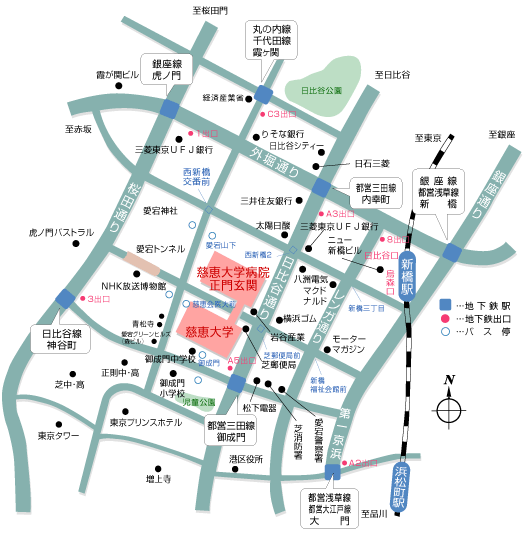 ■ＪＲ新橋駅　　徒歩12分■地下鉄勉強会会場の会場（地下一階　南講堂）（東京慈恵会医科大学高木２号館南講堂の配置図）と懇親会場へのアクセス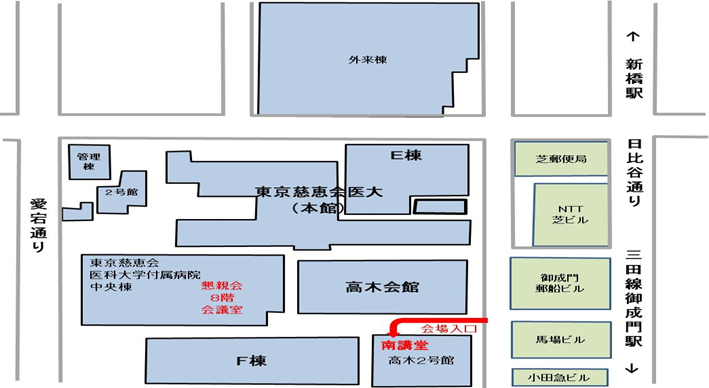 地下鉄名最寄駅下車出口案内徒歩時間都営三田線御成門内幸町Ａ５出口Ａ３出口約　３分約１０分日比谷線神谷町３出口約　７分銀座線虎ノ門１出口約１０分銀座線・都営浅草線新橋８出口約１２分都営浅草線・都営大江戸線大門Ａ２出口約１３分丸の内線・千代田線霞が関Ｃ３出口約１３分